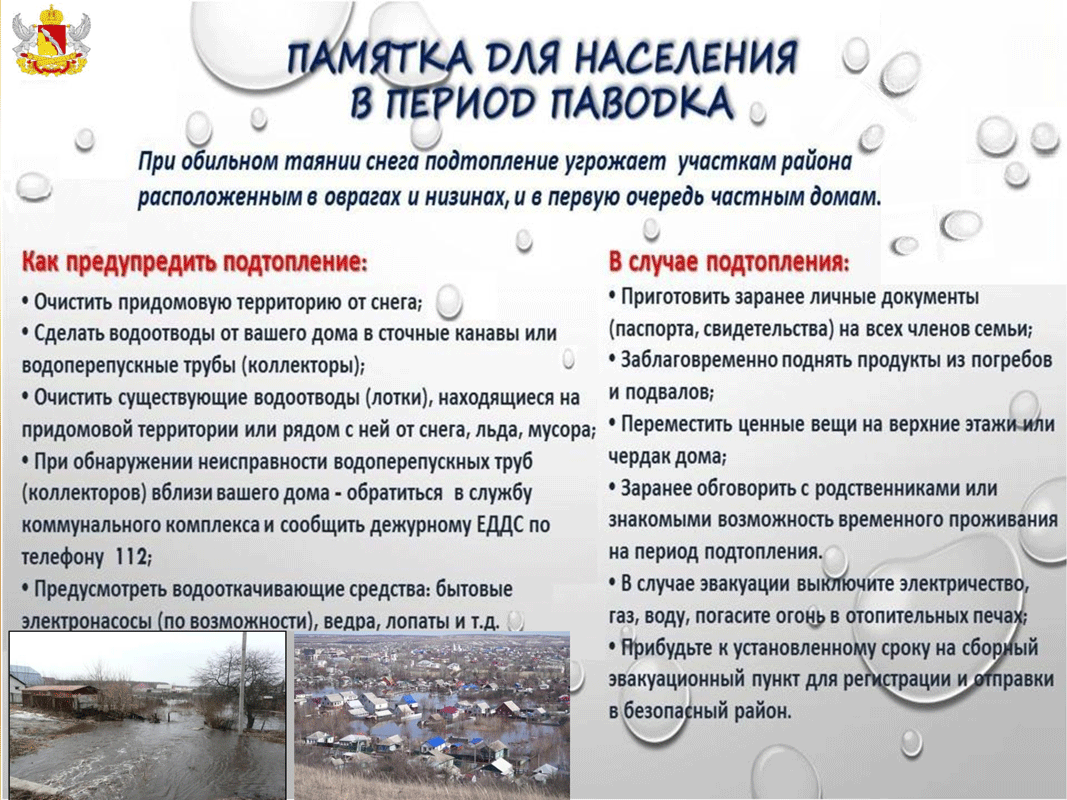 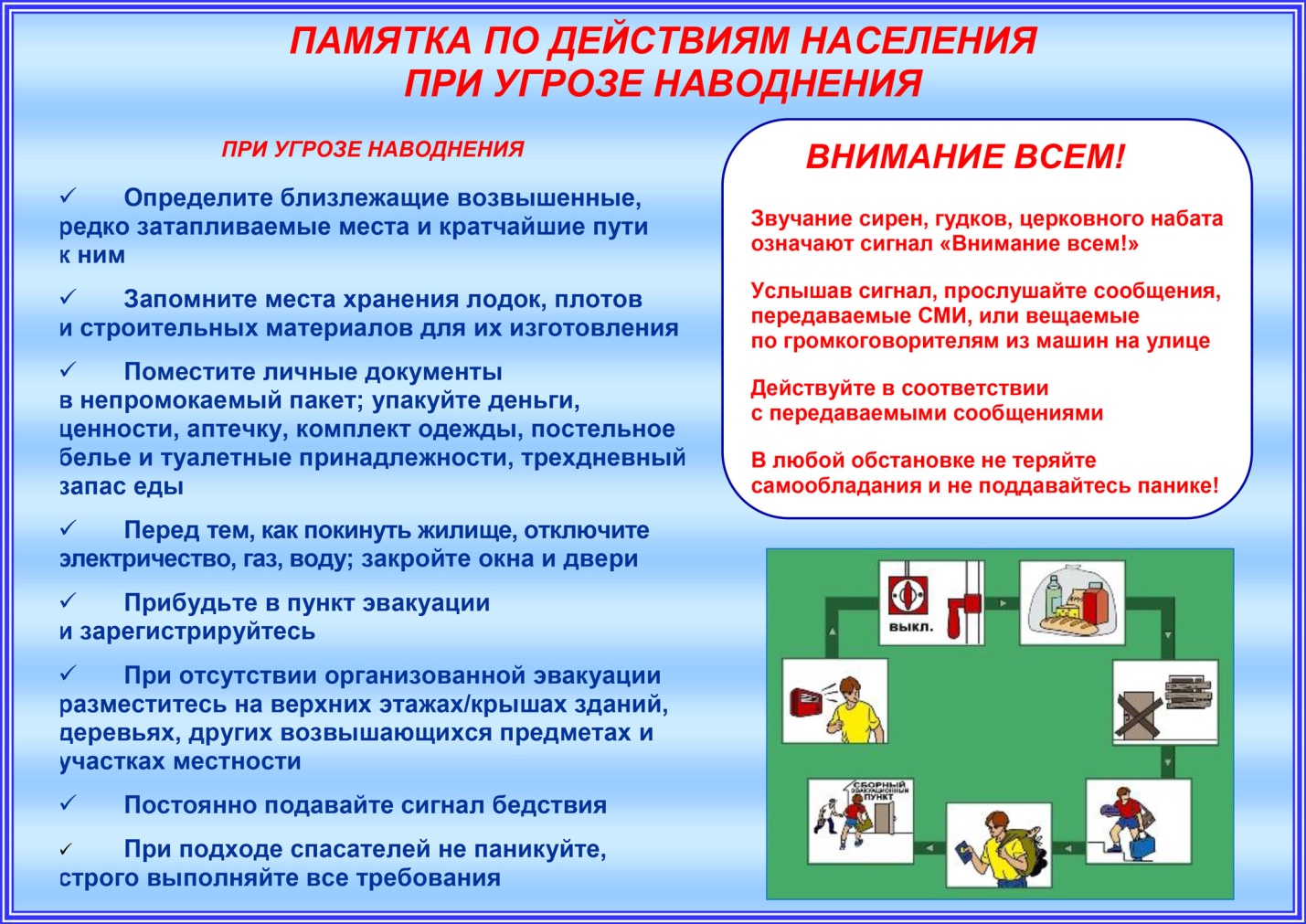 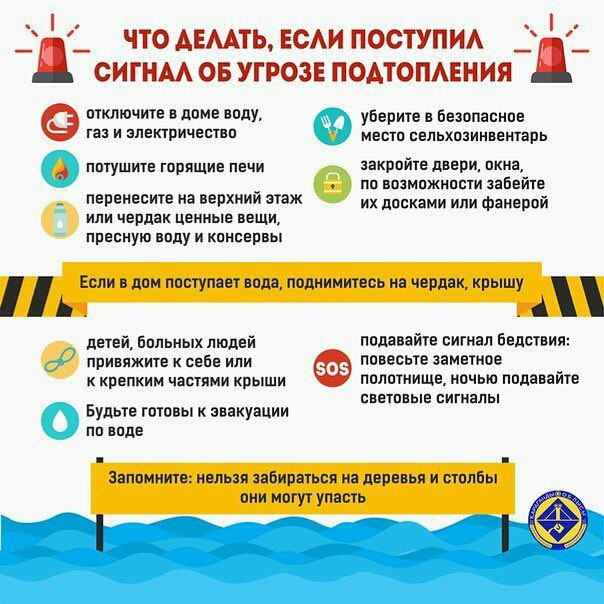 По затоплению